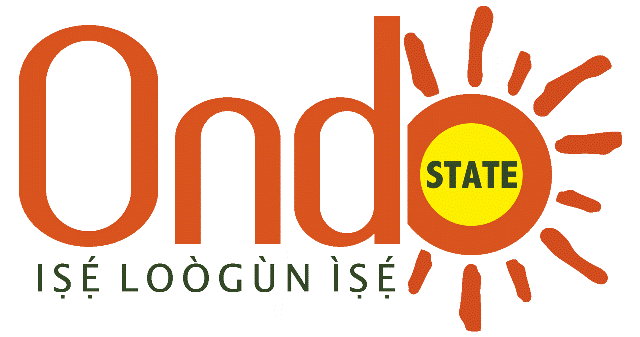 2018 SECOND QUARTER AND MID-YEAR BUDGET APPRAISALBYMONITORING & EVALUATION DEPARTMENT,MINISTRY OF ECONOMIC PLANNING & BUDGETAugust, 2018TABLE OF CONTENTSTitle Page…………………………….........................................................1Table of Contents…………………………………………………………………………2List of Tables……………….………………………………………………………………3List of Figures………………………………………………………………………………5Preface………………………………………………………………………..................8Executive Summary………………………………………………………………………9Chapter One:	Introduction………………………………………………………12Chapter Two: 	Revenue Profile and Analysis……………………………...15Chapter Three: 	Expenditure Profile and Analysis………………………....27Chapter Four: 	Capital Projects Contract Awarded Between				January and June, 2018……………………………………..66Chapter Five: 	Observations, Recommendations and Conclusions..74Appendix..………………………………………………………………………………….78LIST OF TABLESTable 2.1: Summary of Mid-Year Revenue Receipts for 2018…………..15Table 2.2: Details of Revenue Heads from Federation Account………..22Table 2.3: Summary of Mid-Year Internally Generated Revenue………24Table 2.4: Summary of Revenue Heads from Other Revenue Sources25Table 3.1: Summary of 2018 Quarterly Expenditure……………..………..27Table 3.2: Summary of 2018 Mid-Year Expenditure…..……………………29Table 3.3: Details of Quarterly Recurrent Expenditure Components….35Table 3.4: Details of Mid-Year Recurrent Expenditure Components…..37Table 3.5: Details of Second Quarter Personnel Cost….…………………..40Table 3.6: Summary of Quarterly Subvention/Grants to Parastatals….46Table 3.7: Summary of Mid-Year Subvention/Grants to Parastatals….48Table 3.8: Details of Quarterly Consolidated Revenue       Funds Charges (CRFC)………………………………………………….50Table 3.9: Details of Quarterly Consolidated Revenue       Funds Charges (CRFC)………………………………………………….52Table 3.10: Quarterly Sectoral Recurrent Expenditure Details……….….56Table 3.11: Mid-Year Sectoral Recurrent Expenditure Details……………58Table 3.12: Details of Quarterly Statutory Transfers………………………..60Table 3.13: Details of Mid-Year Statutory Transfers…………………………61Table 3.14:  Quarterly Sectoral Capital Expenditure Details………………62Table 3.15:  Mid-Year Sectoral Capital Expenditure Details……………….64Table 4.1: Summary of Projects Awarded from January-June, 2018…67Table 4.2: Disaggregation of Projects Awarded from January        to June on the LGA Basis……………………………………………..70Table 4.3: Total Cost of Projects Awarded from January 	       to June on Senatorial Basis…………………………………………..71LIST OF FIGURESFigure 2.1: Bar Chart Showing Quarterly Revenue Receipts..…………16Figure 2.2: Bar Chart Showing Mid-year Revenue Performance……..17Figure 2.3: Bar Chart Showing Quarterly Performance of Revenue Categories …………………………………………………18Figure 2.4: Bar Chart Showing Mid-Year Revenue Components Performance………………………………………….19Figure 2.5: Pie Chart Showing Share of Second Quarter Actual Revenue Components……………………………………..20Figure 2.6: Bar Chart Showing the Mid-year Performance of Revenue Categories………………………………………………….21Figure 2.7: Bar Chart Showing Quarterly Performance of Revenue Heads from Federation Account……………………23Figure 2.8: Bar Chart Showing Mid-Year Performance of Revenue Heads from Federation Account…………………………………24Figure 2.9: Bar Chart Showing Mid-year Independent   Revenue Performance…………………………………………….25Figure 2.10: Bar Chart Showing Quarterly Performance of Revenue   Heads from Other Revenue Sources………………………..26Figure 2.11: Bar Chart Showing Mid-year Performance of Revenue 		  Heads from Other Revenue Sources…………………………27Figure 3.1: Bar Chart Showing Quarterly Total ExpenditurePerformance…………………………………………………………….28Figure 3.2: Bar Chart Showing Mid-Year Total Expenditure Performance………………….………………………………………...30Figure 3.3: Bar Chart Showing Quarterly Performance of Expenditure Classifications………………………………………….31Figure 3.4: Bar Chart Showing Mid-Year Performance of Expenditure Classifications………………………………………….32Figure 3.5: Pie Chart Showing Share of Second Quarter Actual Expenditure Performance……………………………………………33Figure 3.6: Pie Chart Showing Share of Mid-Year Actual Expenditure Performance……………………………………………………………..34Figure 3.7: Bar Chart Showing Quarterly Recurrent ExpenditureComponents……………………………………………………………..36Figure 3.8: Bar Chart Showing Mid-Year Recurrent ExpenditureComponents…………………………………………………………….37Figure 3.9: Pie Chart Showing Share of Second Quarter Actual 		Recurrent Expenditure Components…………….…………….38Figure 3.10: Pie Chart Showing Share of Mid-Year Actual Recurrent  Expenditure Components…………………………………………39Figure 3.11: Bar Chart Showing Second Quarter Personnel Cost……40Figure 3.12: Pie Chart Showing Share of Second Quarter Personnel Cost Details……..……………………………………..41Figure 3.13: Bar Chart Showing Quarterly Overhead Cost…………….42Figure 3.14: Bar Chart Showing Mid-Year Overhead Cost……………..43Figure 3.15: Bar Chart Showing Quarterly Special Programme………44Figure 3.16: Bar Chart Showing Mid-Year Special Programme……...44Figure 3.17: Bar Chart Showing Quarterly Subventions to   Institutions and Agencies……………………………………….47Figure 3.18: Bar Chart Showing Mid-Year Subvention to   Institutions and Agencies……………………………………….49Figure 3.19: Bar Chart Showing Quarterly Consolidated   Revenue Fund Charges (CRFC)………………………………51Figure 3.20: Bar Chart Showing Mid-Year Consolidated   Revenue Funds Charges (CRFC)…………………………….52Figure 3.21: Bar Chart Showing Quarterly Grants/Loan……………….53Figure 3.22: Bar Chart Showing Mid-Year Grants/Loan………………..54Figure 3.23: Bar Chart Showing Quarterly Sectoral   Recurrent Expenditure…………………………………………..57Figure 3.24: Bar Chart Showing Mid-Year Sectoral   Recurrent Expenditure…………………………………………..59Figure 3.25: Bar Chart Showing Quarterly Statutory Transfer……….60Figure 3.26: Bar Chart Showing Mid-Year Statutory Transfers………61Figure 3.27: Bar Chart Showing Quarterly Sectoral  Capital Expenditure………………………………………………..63Figure 3.28: Bar Chart Showing Mid-Year Sectoral  Capital Expenditure………………………………………………..65Figure 4.1: Bar Chart Showing Number of Projects Awarded between January and June………………………..67Figure 4.2: Bar Chart Showing the Total Cost of Projects Awarded across LGAs……………………………………………..71Figure 4.3: Pie Chart Showing Share of Cost of Projects Awarded on Senatorial District Basis………………………..72PREFACEBudget reveals the capacity of the Government to identify the most pressing needs of the people and its commitment to deploy available resources to meeting such needs. Budget performance report is an essential part of the State accountability mechanism stipulated in the Ondo State Fiscal Responsibility Law, 2017. The year 2018 budget was the second budget prepared under the Arakunrin Oluwarotimi Odunayo Akeredolu-led Administration to implement his five cardinal Programmes for the development of Ondo State.This Appraisal, therefore, evaluates the implementation of the 2018 Second Quarter and Mid-year estimates with respect to all disbursements and assesses the realisation of all fiscal targets during the periods under review. Also, it identifies gaps, provides lessons, highlights significant accomplishments, and offers recommendations for improvement.The publication of this report is principally in fulfillment of Section 39(3) of the Ondo State Fiscal Responsibility Law, (FRL), 2017. We therefore, urge the general public and readers of this Report to maintain active interest in tracking progress towards attainment of Government’s goals and objectives especially government’s management of public resources. We look forward to your active participation in the entire budget process.Department of Monitoring and Evaluation,Ministry of Economic Planning and Budget,Alagbaka, Akure.EXECUTIVE SUMMARYThe 2018 Budget has the theme “Budget of Progress” and is closely linked to the Strategic Development and Policy Implementation plan document tagged the Blueprint to Progress of this administration. The Budget was therefore designed to anchor Government’s commitment to create a more diversified, sustainable and inclusive economy. It has the objective to open up the hidden potentials of our people, communities and natural endowments across every part of the State.The State approved a total budget of N181.425 Billion in 2018. The budget is broken into N13.600 Billion for Debt Repayment (Principal), N8.308 Billion for Statutory Transfers, N78.588 Billion for Recurrent Expenditure and N80.929 Billion for Capital Expenditure, with a corresponding total of N181.425 Billion as envisaged revenue for the year.The revenue side of the budget for the second quarter and the first half of the year 2018 recorded total receipts of N24.496 Billion and N49.031 Billion against proposed targets of N45.357 Billion and N90.713 Billion respectively for the periods. The breakdown of these receipts for the second quarter showed Internally Generated Revenue (IGR) as N3.639 Billion, N17.478 Billion as revenue from the Federation Account and N3.379 Billion as revenue from Other sources. These figures depicted that revenue performance level was 54.0% for the second quarter of the fiscal year. In similar manner, the mid-year breakdown of the actual receipts revealed that Internally Generated Revenue (IGR) was N7.249 Billion, Revenue from the Federation Account N34.944 Billion and N6.838 Billion as Revenue from Other sources, with an overall performance of 54.0%.On the other hand, the total actual expenditure for the second quarter and mid-year were N22.509 Billion and N44.043 Billion against the proposed estimates of N45.356 Billion and N90.712 Billion respectively. These figures depicted overall performance levels of 49.6% and 48.6% respectively for the periods. The breakdown of the figures for the Second Quarter showed that the actual recurrent expenditure was N16.695 Billion, Debt Repayment N1.542 Billion, Statutory Transfer N1.856 Billion while the actual capital expenditure stood at N2.417 Billion, representing 85.0%, 45.3%, 89.3% and 11.9% performance levels respectively. In similar manner, the mid-year breakdown of the actual expenditure showed that the actual Recurrent Expenditure was N32.127 Billion, representing 81.8%, Debt Repayment N4.122 Billion, representing 60.6%, Statutory Transfer N2.623 Billion, representing 63.1% and N5.171 Billion as Capital Expenditure representing 12.8% performance levels. Further breakdown and analysis of the appraisal is structured in chapters. Chapter one discusses the introduction, objectives and policy thrust of the 2018 budget. Details of revenue profile and analysis for the second quarter and mid-year are contained in chapter two. Chapter three focuses on the expenditure profile and analysis, Chapter four covers contracts awarded in the State between January and June 2018 while chapter five highlights the observations, recommendations and conclusion.CHAPTER ONE1.1 	INTRODUCTION The 2018 second quarter and Mid-year budget appraisal report provides insight into the State government’s budget implementation and performance so far. It includes an overview of budget implementation activities, a brief analysis of the macroeconomic context within which the 2018 Budget of Progress was crafted, and an analysis of the government’s revenue receipts and expenditure in the second quarter and first half of the year. The 2018 Budget was closely linked with the Strategic Development and Policy Implementation Plan document tagged the Blueprint to Progress of this administration and was designed to focus on rebuilding the State’s economy through prioritised investment on infrastructural facilities and agriculture-related activities. It also aimed at strengthening partnership between public and private sector as well as Development Partners to leverage and catalyze resources for growth.1.2	OBJECTIVES AND POLICY THRUST OF 2018 BUDGETThe 2018 Budget is hinged on the following objectives:Intensify efforts on Independent Revenue (IR) initiatives by increasing IR by 100%;Massive infrastructural development;Wealth creation through empowerment of youths, artisans, farmers and market women;Enhancement of agriculture related activities; and Enhancement of community development through improved collaboration with communities.1.3	STRATEGIES FOR ACHIEVING OBJECTIVES OF 2018 	BUDGET The Strategies to achieve the objectives of the 2018 Budget among others are:Activation of IPSAS revenue codes for easy lodgement of revenue;Engagement of Revenue Consultants to help drive Independent Revenue Generation;Resuscitation of decaying infrastructural facilities;Provision of farm inputs and improved seedlings to farmers to boost food production;Deployment of ICT to empower and create wealth for the youths and artisans;Collaboration with relevant Federal Agencies and Development partners to support State initiatives; andEnhancing accessibility to semi-urban and rural areas through opening-up of rural feeder roads.1.4	2018 FISCAL FRAMEWORKThe fiscal framework was premised on the projected aggregate resources available to government to implement its projects/programmes within the fiscal year, which are functions of some macroeconomic assumptions stated as follows:GDP Growth						-	3.5%Crude Oil Benchmark Price per barrel		-	$45Average production (Million barrel/day)		-	2.30Inflation Rate (%)					-	12.42%Exchange Rate (N to US$)				-	N305CHAPTER TWO2.1	REVENUE PROFILE AND ANALYSISThe table below shows the details of the Revenue receipts for the second quarter and mid-year performance for year 2018.Table 2.1: Summary of Mid-Year Revenue Receipts for 2018Source: Office of Accountant General and Board of Internal Revenue, Ondo State Table 2.1 shows the categorization of the revenue receipts for the State in three major heads. These are: Revenue from the Federation Account, Independent Revenue (Internally Generated Revenue, IGR) and Revenue from other sources.Figure 2.1: Bar Chart Showing Quarterly Revenue ReceiptsFigure 2.1 above compares the total actual revenue for the first and second quarter with the proposed quarter revenue target. Out of the second quarter targets of N45.357 billion for the year 2018, the actual total revenue for the second quarter was N24.496 billion, representing 54.0% performance level for the quarter. While on the other hand, the actual revenue realized in the first quarter was N24.534 billion with a performance level of 54.1%.Figure 2.2: Bar Chart Showing Mid-year Revenue Performance Figure 2.2 relates the Mid-year total actual revenue with the half-year revenue target. The total actual revenue realized for the period was N49.031 billion as against the mid-year target of N90.716 billion, representing 54.0% performance level for the Mid-year. Figure 2.3: Bar Chart Showing Quarterly Performance of Revenue CategoriesFigure 2.3 shows the revenue performance of the three classifications of the revenue sources to the State. The chart depicts that revenue targets from the Federation Account for each quarter was N24.194 billion. Actual revenue from this source was N17.478 billion in the second quarter, while N17.465 billion was realized from this head in the first quarter, showing a 72.2% performance level for both quarters. Likewise, a target of N5.232 billion was proposed for Independent Revenue for each quarter, the actual receipts from the source was N3.639 billion for the second quarter, representing 69.6% performance level, while the first quarter performance level was 69.0%. Quarterly revenue targets from Other Sources was N15.930 billion, while the actual revenue receipt was N3.379 billion, depicting a 21.2% performance level in the second quarter as against the performance level of 21.7% in the first quarter.Figure 2.4: Bar Chart Showing Mid-Year Revenue components PerformanceFigure 2.4 shows the mid-year performance of Revenue components for the first half of year 2018. The mid-year targets for total receipts from the Federation Account was N48.389 billion, Independent Revenue N10.462 billion and N31.861 billion for Other Sources. At the end of the mid-year, the actual receipts from these heads showed that Federation Account was N34.944 billion, Independent Revenue N7.249 billion and N6.838 billion for Other Sources, representing 72.2%, 69.3% and 21.5% performance levels respectively for the half year.Figure 2.5: Pie Chart Showing Share of Second Quarter Actual Revenue ComponentsFigure 2.5 shows the relative share of actual revenue receipts from the three revenue sources. Out of the total actual receipts of N24.496 billion for the second quarter, revenue from the Federation Account was 71% of the actual revenue generated in the second quarter. The receipts from the Independent Revenue accounted for 15% and the remaining 14% was revenue from other sources.Figure 2.6: Pie Chart Showing Share of Mid-Year Actual Revenue ComponentsFigure 2.6 shows the relative share of actual revenue receipts from the three revenue sources. Revenue from the Federation Account accounted for 71% of the actual revenue of N49.031 billion generated in the first-half of the year. The receipts from the Independent Revenue accounted for 15% and the remaining 14% was for revenue from Other sources.Table 2.2: Details of Revenue Heads from Federation Account  Source: Ondo State Office of the Accountant-GeneralFigure 2.7: Bar Chart Showing Quarterly Performance of Revenue Heads from Federation Account  Figure 2.7 shows the various revenue heads from the Federation Account. Total revenue from the Federation Account in the first quarter was N17.465 Billion against N17.478 Billion in the second quarter, thus reflecting a slight increase in the second quarter. The total revenue received from this head for both quarters was N34.944 billion as against the target of N48.389 billion for the mid-year, representing 72.2% performance level for this category of revenue. Out of the actual revenue of N34.944 billion received from the Federation Account, the receipts from Statutory Allocation was N19.000 billion, Mineral Derivation Fund N9.292 billion, Excess Petroleum Tax N0.108 billion, Budget Support N0.004 billion, Exchange Gain N0.964 billion and Value Added Tax receipt N5.576 billion. No receipts were recorded for Excess Paris Club Refund, Refunds on Federal Roads.Figure 2.8: Bar Chart Showing Mid-Year Performance of Revenue Heads from Federation Account Table 2.3: Summary of Mid-year Internally Generated Revenue Source: Board of Internal RevenueTable 2.3 and Figure 2.9 show the Independent Revenue (IR) generated by the Board of Internal Revenue (BIR) and the MEDAs in the first-half of year 2018.The mid-year actual revenue recorded under this source was N7.249 billion against the expected target of N10.462 billion for the periods under review.Figure 2.9: Bar Chart Showing Mid-year Independent Revenue PerformanceTable 2.4: Summary of Revenue Heads from Other Revenue Sources  Source: Ondo State Office of the Accountant-GeneralTable 2.4 shows summary of Revenue Heads from Other Revenue Sources. The table revealed that there were no revenue receipts for Grants from Donor Agencies and Loans/Lease while Excess Bank Charges was N0.008 billion, the actuals of Roll Over Fund and Credit from Development Partners were N3.375 billion and N0.080 billion, respectively.  The total actual revenue realized from this source was N6.838 billion against the mid-year target of N31.862 billion, depicting a 21.5% performance level.Figure 2.10: Bar Chart Showing Quarterly Performance of Revenue Heads from Other Revenue SourcesFigure 2.10 compares the second quarter actual revenue from Other Sources with the respective first quarter (Q1) actuals. The second quarter actual revenue for Roll Over Fund, Credit from Development Partners, Grants from Donor Agencies, Loans/Leases and Excess Bank Charges were N3.375 billion, N0 billion, N0billion, N0 billion and N0.004 billion respectively, while the details were the same for the first quarter actuals except for a receipt of N0.080 billion which was recorded from Credits from Development partners.Figure 2.11: Bar Chart Showing Mid-year Performance of Revenue Heads from Other Revenue SourcesCHAPTER THREEEXPENDITURE PROFILE AND ANALYSISThe table below shows the details of the quarterly expenditures by the State for the year 2018.Table 3.1: Summary of 2018 Quarterly Expenditure Source: Office of Accountant General and Debt Management Office, Ondo State                   Figure 3.1: Bar Chart Showing Quarterly Total Expenditure Performance Figure 3.1 above compares the total actual expenditure for the first and second quarters of year 2018 with the quarterly estimates. The total actual expenditure for the second quarter was N22.509 billion against the proposed estimates of N45.356 billion. This represents a 49.6% overall performance level for the quarter while in the first quarter, the overall performance was 47.5%.Table 3.2: Summary of 2018 Mid-Year ExpenditureSource: Office of Accountant General and Debt Management Office, Ondo State   From the mid-year analysis, out of the overall budget of N181.425 billion for the year, the mid-year total actual expenditure was N44.043 billion against the proposed mid-year estimates of N90.712 billion. This represents a 48.6% overall performance level for the half year.Figure 3.2: Bar Chart Showing Mid-Year Total Expenditure PerformanceFigure 3.3: Bar Chart Showing Quarterly Performance of Expenditure Classifications	Figure 3.3 above shows the performance of the expenditure classifications for the first and second quarters of the year 2018 against the quarterly estimates. The actual expenditures for the two quarters were compared with the proposed quarterly estimates. The actual recurrent expenditure for the second quarter was N16.695 billion against the proposed estimates of N19.647 billion, representing 85.0% performance level for the quarter while in the first quarter, the performance was 78.5%.The second quarter estimates for debt repayment stood at N3.400 billion. At the end of the quarter, actual debt repayment figure furnished by the Debt Management Office was N1.542 billion, showing a 45.3% performance level for the quarter while in the first quarter, the performance was 75.9%.In similar manner, the proposed estimates for statutory transfer in the second quarter of the year was N2.077 billion. At the end of the quarter, actual statutory transfer was N1.856 billion, representing 89.3% performance level for the quarter while in the first quarter, the performance was 36.9%.	Also, actual capital expenditure was N2.417 billion against the quarterly estimates of N20.232 billion, performing at 11.9% level while in the first quarter, the performance was 13.6%.Figure 3.4: Bar Chart Showing Mid-Year Performance of Expenditure ClassificationsFigure 3.4 above shows the mid-year performance of expenditure classifications for the first half of year 2018. The mid-year estimates for Recurrent Expenditure was N39.294 billion, Debt Repayment N6.800 billion, Statutory Transfer N4.154 billion and N40.464 billion as Capital Expenditure. At the end of the mid-year, Recurrent Expenditure was N32.127 billion, Debt Repayment N4.122 billion, Statutory Transfer N2.623 billion and N5.171 billion as Capital Expenditure, representing 81.8%, 60.6%, 63.1% and 12.8% performance levels respectively for the half year.Figure 3.5: Pie Chart Showing Share of Second Quarter Actual Expenditure Figure 3.5 above shows the representative proportions of the actual total expenditure for the second quarter of the year 2018. Out of the estimates of N45.356 billion for the quarter, the sum of N22.509 Billion was recorded as the actual total expenditure for the second quarter of the year 2018, representing a 49.6% overall performance level. Specifically, actual recurrent expenditure was 74%, actual debt repayment 7%, actual statutory transfer 8% and actual capital expenditure 11% for the quarter.Figure 3.6: Pie Chart Showing Share of Mid-Year Actual Expenditure PerformanceFigure 3.6 above reveals that out of the mid-year estimates of N90.712 billion, the sum of N44.043 billion was recorded as the actual total expenditure for the first half of the year 2018, representing a 48.6% overall performance level. Specifically, actual Recurrent Expenditure was 73%, actual Debt Repayment 9%, actual Statutory Transfer 6% and actual 12% as Capital Expenditure for the half year.RECURRENT EXPENDITURE ANALYSISAnalysis of recurrent expenditure for the second quarter shows that the actual recurrent expenditure for the quarter was N16.695 billion against the proposed estimates of N19.647 billion for the quarter. This figure showed that recurrent expenditure performed at 85.0% level for the quarter while in the first quarter, the performance was 78.5%.Table 3.3: Details of Quarterly Recurrent Expenditure ComponentsSOURCE: Office of Accountant General and Debt Management Office, Ondo StateTable 3.3 above shows the summary of the recurrent expenditure components for the second quarter of the year 2018. The second quarter estimates for Personnel Cost was N9.477 billion, Overhead Cost N1.122 billion, Special Programme N4.077 billion, Grants to Parastatals/Subvention N1.806 billion, Consolidated Revenue Fund Charges N3.125 billion and N0.037 billion as Grants/Loans. At the end of the quarter, the actual of these recurrent expenditure components, in the same order, were N8.629 billion, N1.002 billion, N2.200 billion, N1.244 billion, N3.592 billion and N0.027 billion, representing 91.1%, 89.3%, 54.0%, 68.9%, 115.0% and 70.9% performance levels respectively for the quarter.Figure 3.7: Bar Chart Showing Quarterly Recurrent ExpenditureComponentsTable 3.4: Details of Mid-Year Recurrent Expenditure ComponentsSOURCE: OFFICE OF ACCOUNTANT GENERAL, ONDO STATEFigure 3.8: Bar Chart Showing Mid-Year Recurrent Expenditure ComponentsTable 3.4 above shows the mid-year recurrent expenditure components for the first half of the year 2018. The mid-year estimates for Personnel Cost was N18.955 billion, Overhead Cost N2.245 billion, Special Programme N8.156 billion, Grants to Parastatals/Subvention N3.614 billion, Consolidated Revenue Fund Charges N6.250 billion and N0.075 billion as Grants/Loans. At the end of the mid-year, the actual of these recurrent expenditure components, in the same order, were N16.552 billion, N1.783 billion, N4.237 billion, N2.165 billion, N7.328 billion and N0.062 billion, representing 87.3%, 79.5%, 51.9%, 59.9%, 117.3% and 82.8% performance levels respectively for the half year.Figure 3.9: Pie Chart Showing Share of Second Quarter Actual Recurrent Expenditure ComponentsFigure 3.9 above shows the representative proportions of the actual recurrent expenditure components for the second quarter of the year 2018. Out of the actual total recurrent expenditure of N16.695 billion recorded for the second quarter of the year, Personnel cost accounted for 52%, Overhead Cost 6%, Special Programme 13%, Grants to Parastatals/Subvention 7%, Consolidated Revenue Fund Charges 22% and Grants/Loans 0.001% respectively for the quarter.Figure 3.10: Pie Chart Showing Share of Mid-Year Actual Recurrent Expenditure ComponentsFigure 3.10 above reveals that out of the mid-year actual  recurrent expenditure of N31.631 billion, Personnel cost accounted for 51%, Overhead Cost 6%, Special Programme 13%, Grants to Parastatals/Subvention 7%, Consolidated Revenue Fund Charges 23% and Grants/Loans 0.001% respectively for the half year.PERSONNEL COSTWith quarterly estimates of N9.477 billion, actual personnel cost for the second quarter was N8.629 billion, representing a 91.0% performance level for the quarter. Comparing the second quarter actual personnel cost with the corresponding first quarter value, there was an increase of N706.588 million in the second quarter, while the first quarter performance was 83.6%.Figure 3.11: Bar Chart Showing Second Quarter Personnel CostTable 3.5: Details of Second Quarter Personnel CostSOURCE: OFFICE OF ACCOUNTANT GENERAL, ONDO STATETable 3.5 above shows the personnel cost details for the second quarter of the year 2018. In the classifications of Core Civil Service, Adhoc Hospitals’ Management Board (HMB) Staff, Adhoc Ministry of Agriculture Staff, Teaching Service Commission (TESCOM) Public Secondary School and the Judicial, the actual personnel cost for Core Civil Service for the second quarter was N4.380 billion. In similar manner, second quarter actual personnel costs for Adhoc HMB Staff, Adhoc Ministry of Agriculture Staff, TESCOM Public Secondary School and the Judicial were N0.106 billion, N0.001 billion, N3.741 billion, and N0.400 billion respectively.Figure 3.12: Pie Chart Showing Share of Second Quarter Personnel Cost DetailsFigure 3.12 above shows the representative proportions of the actual personnel cost for the second quarter of the year 2018. Out of the actual personnel cost of N8.629 billion recorded for the second quarter of the year, Core Civil Service accounted for 51%, Adhoc HMB Staff 1%, Adhoc Ministry of Agriculture Staff 0.001%, TESCOM Public Secondary School 43% and the Judicial 5%.OVERHEAD COST	With quarterly estimates of N1.122 billion, actual overhead cost for the second quarter was N1.002 billion, representing 89.3% performance level for the quarter. Comparing the second quarter actual overhead cost with the corresponding first quarter value, there was an increase of N220.027 million in the second quarter, with the first quarter performance at 69.6%.Figure 3.13: Bar Chart Showing Quarterly Overhead CostFigure 3.14: Bar Chart Showing Mid-Year Overhead CostFigure 3.14 compares the mid-year actual overhead cost with the mid-year estimates. The actual overhead cost for the first half of the year was N1.783 billion with the mid-year budget of N2.245 billion. This represents 79.5% performance level for the half year. SPECIAL PROGRAMMESThe quarterly estimates for this head was N4.078 billion. At the end of the second quarter, the actual expenditure recorded was N2.200 billion, representing a 54.0% performance level. Comparing the second quarter actual special programme with the corresponding first quarter value, there was an increase of N164.727 million in the second quarter, with the first quarter performance at 49.9%.Figure 3.15: Bar Chart Showing Quarterly Special Programme.Figure 3.16: Bar Chart Showing Mid-Year Special Programme.Figure 3.16 above compares the mid-year actual special programme with the mid-year estimates. The actual special programme for the first half of the year was N4.237 billion with the mid-year budget of N8.156 billion. This represents 51.9% performance level for the half year. SUBVENTIONS/GRANTS TO INSTITUTIONS AND AGENCIES     The quarterly estimates for this head was N1.807 billion. At the end of the second quarter, the actual expenditure recorded was N1.245 billion, representing a 68.9% performance level. Comparing the second quarter actual Subventions/Grants to Institutions and Agencies with the corresponding first quarter value, there was an increase of N325.125 million in the second quarter, with the first quarter performance at 50.9%.Table 3.6: Summary of Quarterly Subvention/Grants to ParastatalsSOURCE: OFFICE OF ACCOUNTANT GENERAL, ONDO STATEFigure 3.17: Bar Chart Showing Quarterly Subventions to Institutions and AgenciesTable 3.7: Summary of Mid Year Subvention/Grants to ParastatalsSOURCE: OFFICE OF ACCOUNTANT GENERAL, ONDO STATETable 3.7 above shows the mid-year performance of Subventions/Grants to Institutions and Agencies for the first half of year 2018. The mid-year estimates for this head was N3.614 billion. At the end of the mid-year, the actual expenditure recorded for this head was N2.165 billion, representing 59.9% performance level for the half year.Figure 3.18: Bar Chart Showing Mid-Year Subvention to Institutions and AgenciesCONSOLIDATED REVENUE FUND CHARGES (CFRC)With quarterly estimates of N3.125 billion, actual CRFC for the second quarter was N3.592 billion, representing 115.0% performance level for the quarter. Comparing the second quarter actual CRFC with the corresponding first quarter value, there was a decrease of N143.684 million in the second quarter, with the first quarter performance at 119.4%.Table 3.8: Details of Quarterly Consolidated Revenue Funds Charge (CRFC)Source: Office of the Accountant-General/Debt Management Department Figure 3.19: Bar Chart Showing Quarterly Consolidated Revenue Fund Charges (CRFC)Figure 3.19 above compares the performance of the CRFC components for the first and second quarters of the year 2018 against the quarterly estimates. The quarterly estimates for Pension, Salaries of Political Office holders, Gratuity, Interest component of Direct Deduction from FAAC, Contributory Pension (Employers) and Payment of Benefits to Past Governors/Deputy Governors were N0.802 billion, N0.415 billion, N0.375 billion, N1.376 billion,  N0.151 billion and N0.006 billion respectively. At the end of the second quarter, the actual of the expenditure components, in the same order, were N1.939 billion, N0.149 billion, N0.731 billion, N0.772 billion, N0.000 billion and N0.000 billion, representing 241.8%, 35.9%, 195.1%, 56.1%, 0% and 0% performance levels respectively for the quarter.Table 3.9: Details of Mid-Year Consolidated Revenue Fund Charges (CRFC)Source: Office of the Accountant-General/Debt Management DepartmentFigure 3.20: Bar Chart Showing Mid-Year Consolidated Revenue Fund Charges (CRFC)In similar manner, Figure 3.20 above shows the mid-year CRFC components for the first half of the year 2018. The mid-year estimates for Pension, Salaries of Political Office holders, Gratuity, Interest component of Direct Deduction from FAAC, Contributory Pension (Employers) and Payment of Benefits to Past Governors/Deputy Governors were N1.604 billion, N0.830 billion, N0.750 billion, N2.752 billion,  N0.301 billion and N0.013 billion respectively. At the end of the mid-year, the actual of the CRFC components, in the same order, were N3.833 billion, N0.280 billion, N1.451 billion, N1.764 billion, N0.000 billion and N0.000 billion, representing 238.9%, 33.7%, 193.5%, 64.1%, 0% and 0% performance levels respectively for the half year.GRANTS/LOANThe quarterly estimates for Grants/Loan was N37.500 million. At the end of the second quarter, the actual expenditure recorded for this head was N26.599 million, representing a 70.9% performance level while in the first quarter, the performance was 94.6%.Figure 3.21: Bar Chart Showing Quarterly Grants/LoanFigure 3.22: Bar Chart Showing Mid-Year Grants/LoanFigure 3.22 compares the mid-year actual Grants/Loan with the mid-year budget figure. The actual Grants/Loan for the first half of the year was N62.065 million with the mid-year estimates of N75.000 million. This represents 82.8% performance level for the half year. SECTORAL RECURRENT EXPENDITURE ANALYSISTable 3.9 below shows the sectoral recurrent expenditure details for the first and second quarters of the year 2018. In the classifications of Economic sector, Social Services Sector, Law & Justice Sector Administration Sector and Consolidated Revenue Fund Charges, the Social services sector recorded the highest actual recurrent expenditure of N8.198 billion, representing 93.7% performance level in the second quarter while in the first quarter, the performance was 87.6%. On the other hand, Administration Sector recorded the least performance at 45.7% level in the second quarter of 2018. Table 3.10:  Quarterly Sectoral Recurrent Expenditure DetailsSource: Office of the Accountant-GeneralFigure 3.23: Bar Chart Showing Quarterly Sectoral Recurrent ExpenditureTable 3.11:  Mid-Year Sectoral Recurrent Expenditure DetailsSource: Office of the Accountant-GeneralTable 3.11 shows the sectoral recurrent expenditure details for the first half of the year 2018. The mid-year sectoral actual recurrent expenditure was N32.127 billion with the mid-year estimates of N39.294 billion. This represents 81.8% overall performance level for the half year. Figure 3.24: Bar Chart Showing Mid-Year Sectoral Recurrent ExpenditureFigure 3.24 above shows the mid-year performance of the sectoral recurrent expenditure. The mid-year estimates for Economic, Social services, Law & Justice, Administration, and CRFC were N6.150 billion, N17.492 billion, N1.089 billion, N8.311 billion and N6.250 billion respectively. At the end of the mid-year, the actual of these sectoral expenditure classifications, in the same order, were N4.702 billion, N15.863 billion, N0.666 billion, N3.509 billion and N7.328 billion, representing 76.5%, 90.7%, 61.1% 42.62% and 117.3% performance levels respectively for the half year.STATUTORY TRANSFERS     With quarterly estimates of N2.077 billion, actual Statutory Transfers to OSOPADEC and Local Governments for the second quarter was N1.856 billion, representing 89.3% performance level for the quarter while in the first quarter, the performance was 36.9%Table 3.12: Details of Quarterly Statutory TransfersSource: Office of the Accountant-GeneralFigure 3.25: Bar Chart Showing Quarterly Statutory TransferTable 3.13: Details of Mid-Year Statutory Transfers Source: Office of the Accountant-GeneralFigure 3.26: Bar Chart Showing Mid-Year Statutory TransfersFigure 3.26 compares the mid-year actual Statutory Transfers to OSOPADEC and Local Governments with the mid-year estimates. The actual Statutory Transfer for the first half of the year was N2.623 billion with the mid-year estimates of N4.154 billion. This represents 63.1% performance level for the half year.CAPITAL EXPENDITURE ANALYSISThe quarterly estimates for Capital Expenditure was N20.232 billion. At the end of the second quarter, the actual capital expenditure recorded was N2.417 billion, representing 11.9% overall performance level while in the first quarter, the performance was 13.6%.Table 3.14:  Quarterly Sectoral Capital Expenditure DetailsSOURCE: OFFICE OF ACCOUNTANT GENERAL, ONDO STATE	Figure 3.27: Bar Chart Showing Quarterly Sectoral Capital ExpenditureFigure 3.27 above shows that the Economic Sector accounted for the highest actual capital expenditure of N1.943 billion, representing a 19.8% performance level, when compared to the second quarter estimates of N9.801 billion. On the other hand, Law & Justice Sector, with least actual expenditure of N0.050 billion recorded a 13.8% performance level for the second quarter of 2018.Table 3.15:  Mid-Year Sectoral Capital Expenditure DetailsSOURCE: OFFICE OF ACCOUNTANT GENERAL, ONDO STATE	Table 3.15 shows the sectoral capital expenditure details for the first half of the year 2018. The mid-year total actual capital expenditure was N5.171 billion with the mid-year estimates of N40.464 billion. This represents 12.8% overall performance level for the half year. Figure 3.28: Bar Chart Showing Mid-Year Sectoral Capital ExpenditureFigure 3.28 above shows that the Economic Sector accounted for the highest actual capital expenditure of N4.551 billion, representing a 23.2% performance level, when compared to the mid-year estimates of N19.602 billion. On the other hand, Law & Justice Sector, with least actual expenditure of N0.062 billion recorded 8.5% performance level for the half year.CHAPTER FOURCAPITAL PROJECTS - CONTRACTS AWARDED BETWEEN JANUARY AND JUNE, 2018The 2018 Budget tagged “Budget of Progress” was designed to focus on rebuilding the State’s economy through prioritised investment on infrastructural facilities and agriculture-related activities. It was also prepared to strengthen partnership between public and private sector as well as Development Partners to leverage and catalyze resources for growth. In order to achieve the objectives of the cardinal programme of this Administration, a sum of N80.929 billion was budgeted for capital expenditure in 2018.Implementing the 2018 capital projects, a total of 704 projects have been awarded between January and June, amounting to N41.979 billion based on the contract award documents received from the Cabinet and Special Services Department. The MEDAs implementing the projects are State Universal Basic Education Board (SUBEB), Ministry of Works and Infrastructure, Ondo State Oil Producing Areas Development Commission (OSOPADEC) and Ministry of Information and Orientation. Table 4.1 below shows the summary of projects awarded from January to June on MEDAs basis. Table 4.1: Summary of Projects Awarded from January-June, 2018.Source: Cabinet and Special Services DepartmentFigure 4.1: Bar Chart Showing Number of Projects Awarded between January and JuneTable 4.1 and Figure 4.1 show that out of the total of 704 projects, the State Universal Basic Education Board (SUBEB) awarded 598 projects, amounting to N7.067 billion. These projects are classified into: Construction/Renovation of Block of Classrooms, Construction of Perimeter Fence, Purchase & Supply of ICT Facilities, Purchase and Supply of Play Ground Equipment, Supply and Put in Place Pupils Furniture, Provision of Borehole, Containerised Toilet and Supply and Put in Place ECCDE Furniture to selected schools. The execution of these projects in primary schools cut across all the eighteen Local Government Areas (LGAs) in the State.Within the same period, Ondo State Oil Producing Areas Development Commission awarded 90 projects which amounted to N11.001 billion which are being executed majorly in Ilaje, Ese Odo, Irele and Okitipupa LGAs in the Southern Senatorial Districts of the State. The projects include the repair/rehabilitation and construction of roads in the areas.In similar manner, Ministry of Works and Infrastructure awarded 15 projects, amounting to N23.902 billion. These projects were majorly dualisation of township roads, construction and rehabilitation of selected township roads.In addition, the Ministry of Information and Orientation awarded a contract for the Production of 2,000 copies of 2018 Desk Diary which amounted to N8.960 million.Table 4.2: Breakdown of Projects Awarded between January and June on the LGA BasisSource: Cabinet and Special Services Department, Governor Office, Ondo StateThe table 4.2 shows the breakdown of the projects awarded from January to June across the Local Government Areas in the State. Ilaje Local Government has the highest cost of projects amounting to N9.722 billion while Ondo East has the lowest amounting to N0.296 billion. Figure 4.2: Bar Chart Showing the Total Cost of Projects Awarded across LGAs
Table 4.3: Total Cost of Projects Awarded from January to June on Senatorial BasisFigure 4.3: Pie Chart Showing Share of Cost of Projects Awarded on Senatorial basisTable 4.3 and Figure 4.3 show that the Northern Senatorial District of the State has the highest total cost of projects awarded during the period under review, with sum of N17.634 billion, representing 42 percent followed by the Southern Senatorial District with N15.378 billion, representing 37 percent and the Central Senatorial district with N8.960 billion, representing 21 percent.CHAPTER FIVEOBSERVATIONS, RECOMMENDATIONS AND CONCLUSION5.1	OBSERVATIONSThe following are the observations from the mid-year budget implementation appraisal: Overall Budget performance was average in the second quarter and mid-year.The revenue side of the budget performed at 54.0% in the second quarter and mid-year respectively.A larger share of all revenue receipts in the second quarter and mid- year were from the Federation Account, representing 71%.Actual receipts from Statutory Allocation surpassed expected targets in the second quarter and mid-year, which stood at 150.8% and 149.9% performance level respectively.Actual revenue from Mineral Derivation also recorded a surplus over expected target for the second quarter and mid-year with a  119.6% performance level recorded in the Mid-year.The share of Internally Generated Revenue to total actual revenue was 15 percent for second quarter and mid-year.Internally Generated Revenue performed at 69.6% and 69.3% in the second quarter and mid-year respectively.The expenditure side of the budget performed below average at 49.6% in the second quarter and at 48.6% for the mid-year. Recurrent expenditures accounted for 74% and 73% of the total actual expenditures for the second quarter and the mid-year, while capital expenditures for the periods accounted for less than 15%, with the percentages at 11 and 12 respectively.The total debt repayment made for the second quarter was N1.542 billion, representing 7% of the total expenditure, while N4.122 billion representing 9% was total debt repayment for the mid-year.A total of 704 projects, amounting to N41.979 billion was awarded between January and June, 2018.The status of the projects awarded were unknown to the Ministry of Economic Planning and Budget as at the time of preparing the mid-year report.Late submission of returns by MEDAs is still a challenge causing delay in the timely preparation of the Budget Implementation Appraisal. 5.2	RECOMMENDATIONSWhile commending the efforts of the apex revenue generating agency, more emphasis should be placed on shoring up the Internally Generated Revenues (IGR) of the State, through intelligent tax administration approach, evidence based planning, aggressive tax campaign, expansion of the tax bracket, ease of payment and collection of levies e.t.c.More efforts should be geared towards attracting Development Partners and Donors to the State so as to complement the financing of the various developmental projects in the State.The State Government should strengthen its Public-Private Partnership Initiatives. This will, in no small measure, improve the development in the State.More attention should be given to capital budget implementation in the subsequent quarters. The Monitoring and Evaluation Department of the Ministry of Economic Planning and Budget should be given necessary support to independently conduct monitoring exercise of capital projects on regular basis to serve as feedback system and advise the government appropriately.5.3	CONCLUSIONThe budget performance appraisal for the second quarter and the mid-year revealed that both revenue and expenditure performed averagely in the periods under review. Measures should therefore be taken to further improve budget performance in the State.In conclusion, efforts should be directed towards addressing the observations and implementing the recommendations provided in the 2018 Second Quarter/Mid-year Budget Appraisal for a better budget performance in subsequent quarters.APPENDIXTable 1: Details of MEDAs Recurrent and Capital ExpenditureRevenue SourcesMid-Year Target (N'B)1st Quarter  Actual (N'B)2nd Quarter Actual (N’B)Mid-year Actual (N'B)Mid-year Performance (%)(A)Revenue from Federation Accounti.Statutory Allocation12.6769.4449.55619.000149.9ii.Value Added Tax6.0002.8192.7575.57692.9iii.Mineral Derivation Fund7.7684.8744.4189.292119.6iv.Budget Support5.4630.0040.0000.0040.1v.Excess Paris Club6.5780.0000.0000.0000.0vi.Excess Petroleum Tax/Excess Crude1.8420.0000.1080.1085.9vii.Refund on Federal Roads5.0000.0000.0000. .0000.0viii.Exchange Gain3.0630.3240.6390.96431.5Sub-total48.39017.46517.47834.94472.2(B)Independent Revenuei.BIR6.8262.4202.8825.30277.7ii.MEDAs3.6381.1900.7571.94753.5iii.Sub-total10.4643.6103.6397.24969.3(C)Other Revenues:i.Rollover Fund6.7503.3753.3756.750100ii.Credit from Development Partners6.3740.0800.0000.0801.3iii.Grants from donor agencies3.1400.0000.0000.0000.0iv.Loans/Leases15.5980.0000.0000.0000.0vExcess Bank Charges0.0040.0040.008Sub-total31.8623.4593.3796.83821.5GRAND TOTAL90.71624.53424.49649.03154.0Revenue SourcesMid-Year Target (N'B)1st Quarter  Actual (N'B)2nd Quarter Actual (N’B)Mid-year Actual (N'B)Mid-year Performance (%)(A)Revenue from Federation Accounti.Statutory Allocation12.6769.4449.55619.000149.9ii.Value Added Tax6.0002.8192.7575.57692.9iii.Mineral Derivation Fund7.7684.8744.4189.292119.6iv.Budget Support5.4630.0040.0000.0040.07v.Excess Paris Club6.5780.0000.0000.0000.0vi.Excess Petroleum Tax/Excess Crude1.8420.0000.1080.1085.9vii.Refund on Federal Roads5.0000.0000.0000.0000.0viii.Exchange Gain3.0630.3240.6390.96431.5Sub-total48.38917.46517.47834.94472.2Independent RevenueMid-year Approved Estimates (N’B)1st Quarter  Actual(N’B)2nd Quarter Actual(N’B)Mid-year Actual(N’B)Performance (%)i.Board of Internal Revenue6.8262.4202.8825.30277.7ii.MEDAS3.6381.1900.7571.94753.510.4643.6103.6397.24969.3Revenue SourceMid-year Target (N’B)1st Quarter  Actual (N’B)2nd Quarter Actual (N’B)Mid-year Actual(N’B)Performance (%)(C)Other Revenues:i.Rollover Fund6.7503.3753.3756.750100ii.Credit from Development Partners6.3740.0800.0000.0801.3iii.Grants from Donor Agencies3.1400.0000.0000.0000.0iv.Loans/Leases15.5980.000.0000.0000.0 v.Excess Bank Charges0.0040.0040.008Sub-Total31.8623.4593.3796.83821.5S/N EXPENDITURE DETAILS   QUARTERLY ESTIMATES  FIRST QUARTER ACTUAL                  SECOND QUARTER ACTUAL                 SECOND QUARTER PERFORMANCE LEVEL (%)1 PERSONNEL COST      9,477,490,500.00         7,922,604,467.29          8,629,192,940.34 91.02 OVERHEAD COST      1,122,322,375.00             781,682,376.65          1,001,709,911.30 89.33 SPECIAL PROGRAMME       4,077,813,575.00         2,035,929,337.84          2,200,655,856.46 54.04 GRANTS TO PARASTATALS/SUBVENTION      1,806,792,421.52             919,742,037.50          1,244,867,337.50 68.95 CONSOLIDATED REVENUE FUND CHARGE      3,125,000,000.00         3,735,999,309.07          3,592,314,385.46 115.06 GRANTS/LOANS            37,500,000.00               35,465,600.00                26,599,200.00 70.9A TOTAL RECURRENT EXPENDITURE    19,646,918,871.52       15,431,423,128.35        16,695,339,631.06 85.0 DEBT REPAYMENT       3,399,969,521.16         2,580,733,868.32          1,541,661,485.9445.3B DEBT REPAYMENT (PRINCIPAL)       3,399,969,521.16         2,580,733,868.32          1,541,661,485.94 45.3 STATUTORY TRANSFERS 1 TRANSFER TO LOCAL GOVERNMENT JOINT ACCOUNT (10%)          523,341,169.58             127,868,122.86              133,982,328.17 25.62 TRANSFER TO OSOPADEC      1,553,659,200.00             639,125,944.35          1,721,554,600.17 110.8C TOTAL STATUTORY TRANSFER      2,077,000,369.58             766,994,067.21          1,855,536,928.34 89.3 CAPITAL EXPENDITURE 1 MEDAs/INSTITUTIONS    20,232,246,308.50         2,754,753,441.25          2,416,596,215.37 11.9D TOTAL CAPITAL EXPENDITURE    20,232,246,308.50         2,754,753,441.25          2,416,596,215.37 11.9 GRAND TOTAL (A+B+C+D)    45,356,135,070.75       21,533,904,505.13        22,509,134,260.71 49.6S/NEXPENDITURE DETAILSMID YEAR ESTIMATES MID YEAR ACTUAL  MID YEAR PERFORMANCE LEVEL (%) 1PERSONNEL COST18,954,981,000.00      16,551,797,407.63                        87.3 2OVERHEAD COST2,244,644,750.00        1,783,392,287.95                        79.5 3SPECIAL PROGRAMME 8,155,627,150.00        4,236,585,194.30                        51.9 4GRANTS TO PARASTATALS/SUBVENTION3,613,584,843.04        2,164,609,375.00                        59.9 5CONSOLIDATED REVENUE FUND CHARGE6,250,000,000.00        7,328,313,694.53                      117.3 6GRANTS/LOANS75,000,000.00              62,064,800.00                        82.8 ATOTAL RECURRENT EXPENDITURE39,293,837,743.04      32,126,762,759.41                        81.8 DEBT REPAYMENT6,800,000,000.00        4,894,792,464.89                        60.6 BDEBT REPAYMENT (PRINCIPAL)6,800,000,000.00        4,122,395,354.26                        60.6 STATUTORY TRANSFERS1TRANSFER TO LOCAL GOVERNMENT JOINT ACCOUNT (10%)1,046,682,339.15            261,850,451.03                        25.0 2TRANSFER TO OSOPADEC3,107,318,400.00        2,360,680,544.52                        76.0 CTOTAL STATUTORY TRANSFER4,154,000,739.15        2,622,530,995.55                        63.1 CAPITAL EXPENDITURE1MEDAs/INSTITUTIONS40,464,492,617.00        5,171,349,656.62                        12.8 DTOTAL CAPITAL EXPENDITURE40,464,492,617.00        5,171,349,656.62                        12.8 GRAND TOTAL (A+B+C+D)90,712,331,099.19      44,043,038,765.84                        48.6 S/NQUARTERLY ESTIMATES FIRST  QUARTER ACTUALSECOND QUARTER ACTUAL                SECOND QUARTER PERFORMANCE LEVEL (%)1PERSONNEL COST9,477,490,500.007,922,604,467.298,629,192,940.3491.02OVERHEAD COST1,122,322,375.00781,682,376.651,001,709,911.3089.33SPECIAL PROGRAMME 4,077,813,575.002,035,929,337.842,200,655,856.4654.04GRANTS TO PARASTATALS/SUBVENTION1,806,792,421.52919,742,037.501,244,867,337.5068.95CONSOLIDATED REVENUE FUND CHARGES3,125,000,000.003,735,999,309.073,592,314,385.46115.06GRANTS/LOANS37,500,000.0035,465,600.0026,599,200.0070.9TOTAL RECURRENT EXPENDITURE19,646,918,871.5215,431,423,128.3516,695,339,631.0685.0S/NMID YEAR ESTIMATESMID YEAR ACTUALPERFORMANCE LEVEL (%)1PERSONNEL COST18,954,981,000.0016,551,797,407.63                                 87.3 2OVERHEAD COST2,244,644,750.001,783,392,287.95                                 79.5 3SPECIAL PROGRAMME 8,155,627,150.004,236,585,194.30                                 51.9 4GRANTS TO PARASTATALS/SUBVENTION3,613,584,843.042,164,609,375.00                                 59.9 5CONSOLIDATED REVENUE FUND CHARGES6,250,000,000.007,328,313,694.53                              117.3 6GRANTS/LOANS75,000,000.0062,064,800.00                                 82.8 TOTAL RECURRENT EXPENDITURE39,293,837,743.0432,126,762,759.41                                 81.8 PERONNEL DETAILS  APRIL  MAY  JUNE TOTAL ACTUAL  CORE CIVIL SERVICE             1,447,386,098.41         1,449,723,146.05               1,482,821,875.69              4,379,931,120.15  ADHOC HMB STAFF                  35,894,863.20               35,188,012.52                    35,460,679.54                 106,543,555.26  ADHOC MIN. OF AGRIC STAFF                    1,305,030.72                    162,376.66                          229,682.24                      1,697,089.62  TESCOM (PUB. SECONDARY SCH)             1,217,097,870.10         1,289,300,185.52               1,234,756,245.22              3,741,154,300.84  JUDICIAL                132,914,994.12             129,617,153.84                  137,334,726.51                 399,866,874.47  TOTAL             2,834,598,856.55         2,903,990,874.59               2,890,603,209.20              8,629,192,940.34 INSTITUTIONSQUARTERLY ESTIMATESFIRST QUARTER ACTUAL  SECOND QUARTER ACTUAL  SECOND QUARTERPERFORMANCE (%)1Adekunle Ajasin University, Akungba Akoko482,792,421.52297,500,000.00        446,250,000.00 61.62Nigeria Security and Civil Defence Corps500,000.00116,200.00                348,600.00 69.73Nigerian Legion1,000,000.00420,000.00                630,000.00 634Ondo State Agency for Road Maintenance and Construction (OSAMCO)12,500,000.004,666,200.00            4,666,200.00 565Ondo State Football Academy20,000,000.00 -                                  -                             -   6Ondo State Football Development Agency162,500,000.0090,000,000.00        113,258,537.50 46.27Ondo State University of Medical Sciences150,000,000.0090,000,000.00          90,000,000.00 608Ondo State University of Science and Technology, Okitipupa194,250,000.0084,000,000.00        126,000,000.00 43.29Rufus Giwa Polytechnic, Owo717,500,000.00299,026,000.00        448,539,000.00 41.710Senior Staff Club750,000.00350,000.00                350,000.00 46.711Ondo State Investment  Promotion Agency (ONDIPA)50,000,000.00                                  -                             -   12Ondo State Radiovision Corporation12,500,000.0012,698,037.50            5,750,437.50 4613Ondo State Afforestation Project2,500,000.00                                  -                             -   14Ondo State Water Corporation            9,074,562.50 TOTAL1,806,792,421.52919,742,037.501,244,867,337.50 47.6INSTITUTIONSMID YEAR ESTIMATESMID YEAR ACTUAL MID YEAR PERFORMANCE (%) 1Adekunle Ajasin University, Akungba Akoko965,584,843.04743,750,000.00                           77.0 2Nigeria Security and Civil Defence Corps1,000,000.00464,800.00                           46.5 3Nigerian Legion2,000,000.001,050,000.00                           52.5 4Ondo State Agency for Road Maintenance and Construction (OSAMCO)25,000,000.009,332,400.00                           37.3 5Ondo State Football Academy40,000,000.000.00                                -   6Ondo State Football Development Agency325,000,000.00203,258,537.50                           62.5 7Ondo State University of Medical Sciences300,000,000.00180,000,000.00                           60.0 8Ondo State University of Science and Technology, Okitipupa388,500,000.00210,000,000.00                           54.1 9Rufus Giwa Polytechnic, Owo1,435,000,000.00747,565,000.00                           52.1 10Senior Staff Club1,500,000.00700,000.00                           46.7 11Ondo State Investment  Promotion Agency (ONDIPA)100,000,000.000.00                                -   12Ondo State Radiovision Corporation25,000,000.0018,448,475.00                           73.8 13Ondo State Afforestation Project5,000,000.000.00                                -   14Ondo State Water Corporation9,074,562.50TOTAL3,613,584,843.042,164,609,375.00                           59.9 CRFC DETAILSQUARTERLY ESTIMATESFIRST QUARTER ACTUALSECOND QUARTER ACTUALSECOND QUARTER PERFORMANCE LEVEL (%) PENSION802,183,644.251,893,381,380.111,939,345,288.98241.8SALARIES OF POLITICAL OFFICE HOLDERS414,794,777.25130,704,659.65149,084,931.2135.9GRATUITY375,000,000.00720,000,000.00731,487,054.64195.1DIRECT DEDUCTION FROM FAAC(Interest on Debt)1,376,222,930.02991,913,269.31772,397,110.6356.1CONTRIBUTORY PENSION (EMPLOYERS)150,548,648.49--PAYMENT OF BENEFITS TO PAST GOVERNORS/DEPUTY GOVERNORS6,250,000.00--TOTAL3,125,000,000.013,735,999,309.073,592,314,385.46115.0CRFC DETAILSMID YEAR ESTIMATESMID YEAR ACTUALMID YEAR PERFORMANCE LEVEL (%) PENSION             1,604,367,288.50 3,832,726,669.09238.9SALARIES OF POLITICAL OFFICE HOLDERS                 829,589,554.50 279,789,590.8633.7GRATUITY                 750,000,000.00 1,451,487,054.64193.5DIRECT DEDUCTION FROM FAAC( Interest on Debt)             2,752,445,860.04 1,764,310,379.9464.1CONTRIBUTORY PENSION (EMPLOYERS)                 301,097,296.98 0.0PAYMENT OF BENEFITS TO PAST GOVERNORS/DEPUTY GOV                   12,500,000.00 0.0TOTAL             6,250,000,000.007,328,313,694.53117.3S/N  Sub-Sector/SECTOR   QUARTERLY ESTIMATES  FIRST QUARTER ACTUAL                  SECOND QUARTER ACTUAL                  SECOND QUARTER PERFORMANCE LEVEL (%)      1  Agric  396,511,113.00313,111,748.10325,548,787.35                       82.1      2  Trade & Industry 159,491,529.13106,161,621.2897,094,134.22                       60.9      3  Infrastructure 711,453,797.97454,628,048.44522,954,880.92                       73.5      4  Public Finance 1,807,536,279.211,389,837,384.861,492,903,620.54                       82.6  A  TOTAL ECONOMIC SECTOR 3,074,992,719.312,263,738,802.682,438,501,423.03                       79.3      1  Education 6,120,158,193.234,995,028,551.165,510,743,557.81                       90.0      2  Health 2,064,311,052.912,017,198,406.462,245,982,917.06                    108.8      3  Social & Community Development 434,432,044.45558,339,835.76318,946,078.28                       73.4      4  Environment & Sewage Management 127,444,392.9694,587,240.85122,410,833.47                       96.1  B  TOTAL SOCIAL SERVICES SECTOR 8,746,345,683.557,665,154,034.238,198,083,386.62                       93.7      1  Administration of Justice 544,618,810.71117,191,575.54548,548,121.40                    100.7  C  TOTAL LAW & JUSTICE SECTOR 544,618,810.71117,191,575.54548,548,121.40                    100.7      1  General Administration 3,161,192,886.121,034,851,917.681,152,471,385.57                       36.5      2  Legislative 725,362,184.77429,323,502.29588,077,647.80                       81.1      3  Information 269,406,587.08144,531,720.20159,610,481.18                       59.2  D  TOTAL ADMINISTRATION SECTOR 4,155,961,657.961,608,707,140.171,900,159,514.55                       45.7  E  CONSOLIDATED REVENUE FUND CHARGES 3,125,000,000.003,735,999,309.073,592,314,385.46                    115.0  GRAND TOTAL (A+B+C+D+E) 19,646,918,871.5215,431,423,128.3516,695,339,631.06                       85.0 S/N  Sub-Sector/SECTOR  MID YEAR ESTIMATES  MID YEAR ACTUAL  MID YEAR PERFORMANCE LEVEL (%)      1  Agric           793,022,226.01             638,660,535.45 80.5     2  Trade & Industry          318,983,058.25             203,255,755.50 63.7     3  Infrastructure      1,422,907,595.94             977,582,929.36 68.7     4  Public Finance      3,615,072,558.42         2,882,741,005.40 79.7 A  TOTAL ECONOMIC SECTOR      6,149,985,438.62         4,702,240,225.71 76.5     1  Education    12,240,316,386.45       10,505,772,108.97 85.8     2  Health      4,128,622,105.83         4,263,181,323.52 103.3     3  Social & Community Development          868,864,088.89             877,285,914.04 101.0     4  Environment & Sewage Management          254,888,785.93             216,998,074.32 85.1 B  TOTAL SOCIAL SERVICES SECTOR    17,492,691,367.09       15,863,237,420.85 90.7     1  Administration of Justice      1,089,237,621.41             665,739,696.94 61.1 C  TOTAL LAW & JUSTICE SECTOR      1,089,237,621.41             665,739,696.94 61.1     1  General Administration      6,322,385,772.23         2,187,323,303.25 34.6     2  Legislative      1,450,724,369.54         1,017,401,150.09 70.1     3  Information          538,813,174.16             304,142,201.38 56.4 D  TOTAL ADMINISTRATION SECTOR      8,311,923,315.92         3,508,866,654.72 42.2 E  CONSOLIDATED REVENUE FUND CHARGES      6,250,000,000.00         7,328,313,694.53 117.3 GRAND TOTAL (A+B+C+D+E)    39,293,837,743.04       32,126,762,759.41 81.8S/N PARTICULARSQUARTERLY ESTIMATESFIRST QUARTER ACTUALSECOND QUARTER ACTUALSECOND QUARTER PERFORMANCE LEVEL (%)S/N PARTICULARSQUARTERLY ESTIMATESFIRST QUARTER ACTUALSECOND QUARTER ACTUALSECOND QUARTER PERFORMANCE LEVEL (%)1TRANSFER TO LOCAL GOVERNMENT JOINT ACCOUNT (10%)523,341,169.58127,868,122.86133,982,328.1725.62TRANSFER TO OSOPADEC1,553,659,200.00639,125,944.351,721,554,600.17110.8TOTAL2,077,000,369.58766,994,067.211,855,536,928.3489.3S/N PARTICULARSMID YEAR ESTIMATESMID YEAR ACTUALMID YEAR PERFORMANCE LEVEL (%)S/N PARTICULARSMID YEAR ESTIMATESMID YEAR ACTUALMID YEAR PERFORMANCE LEVEL (%)1TRANSFER TO LOCAL GOVERNMENT JOINT ACCOUNT (10%)1,046,682,339.15261,850,451.0325.02TRANSFER TO OSOPADEC3,107,318,400.002,360,680,544.5276.0TOTAL4,154,000,739.152,622,530,995.5563.1S/N Sub-Sector/SECTOR   QUARTERLY ESTIMATES  FIRST QUARTER ACTUAL                  SECOND QUARTER ACTUAL                 SECOND QUARTER PERFORMANCE LEVEL (%)1 Agric       2,177,446,250.00             314,174,678.49              182,443,975.94 8.42 Trade & Industry          951,250,000.00                     962,000.00              214,388,464.76 22.53 Infrastructure      5,945,790,000.00         2,225,969,857.47          1,453,640,535.88 24.44 Public Finance          726,500,000.00               67,211,962.00                92,410,520.54 12.7A TOTAL ECONOMIC SECTOR      9,800,986,250.00         2,608,318,497.96          1,942,883,497.12 19.8 1 Education      3,510,646,592.00               21,700,520.00              113,611,518.77 3.2 2 Health      1,845,783,695.75               16,530,000.00                86,317,680.00 4.7 3 Social & Community Development          625,750,000.00 -                  2,315,142.07 0.4 4 Environment & Sewage Management          452,500,000.00                     719,000.00                33,744,541.92 7.5B TOTAL SOCIAL SERVICES SECTOR      6,434,680,287.75               38,949,520.00              235,988,882.76 3.71  Administration of Justice          364,250,000.00               11,278,237.50                50,302,549.08 13.8C TOTAL LAW & JUSTICE SECTOR          364,250,000.00               11,278,237.50                50,302,549.08 13.8 1 General Administration      3,400,707,520.75               55,412,760.79              172,725,871.61 5.1 2 Legislative          128,372,250.00               20,830,000.00 -0.0 3 Information          103,250,000.00               19,964,425.00                14,695,414.80 14.2D TOTAL ADMINISTRATION SECTOR      3,632,329,770.75               96,207,185.79              187,421,286.41 5.2 GRAND TOTAL (A+B+C+D)    20,232,246,308.50         2,754,753,441.25          2,416,596,215.37 11.9S/N Sub-Sector/SECTOR   MID YEAR ESTIMATES  MID YEAR ACTUAL                  MID YEAR PERFORMANCE LEVEL (%) 1 Agriculture     4,354,892,500.00             496,618,654.43 11.42 Trade & Industry      1,902,500,000.00             215,350,464.76 11.33 Infrastructure    11,891,580,000.00         3,679,610,393.35 30.94 Public Finance      1,453,000,000.00             159,622,482.54 11.0A TOTAL ECONOMIC SECTOR    19,601,972,500.00         4,551,201,995.08 23.2 1 Education      7,021,293,184.00             135,312,038.77 1.9 2 Health      3,691,567,391.50             102,847,680.00 2.8 3 Social & Community Development      1,251,500,000.00 - 4 Environment & Sewage Management          905,000,000.00               34,463,541.92 3.8B TOTAL SOCIAL SERVICES SECTOR    12,869,360,575.50             274,938,402.76 2.1 1 Administration of Justice          728,500,000.00               61,580,786.58 8.5C TOTAL LAW & JUSTICE SECTOR          728,500,000.00               61,580,786.58 8.5 1 General Administration      6,801,415,041.50             228,138,632.40 3.4 2 Legislative          256,744,500.00               20,830,000.00 8.1 3 Information          206,500,000.00               34,659,839.80 16.8D TOTAL ADMINISTRATION SECTOR      7,264,659,541.50             283,628,472.20 3.9 GRAND TOTAL (A+B+C+D)    40,464,492,617.00         5,171,349,656.62 12.8S/NMEDAsNUMBER OF PROJECTSTOTAL SUM1State Universal Basic Education Board598      7,066,497,841.68 2Ministry of Works and Infrastructure15    23,902,350,399.09 3Ministry of Information and Orientation1              8,960,000.00 4 Ondo State Oil Producing Areas Development Commission (OSOPADEC)90     11,001,470,961.63TOTAL704    41,979,279,202.40 S/NLOCAL GOVERNMENT AREAState Universal Basic Education BoardMinistry of Works and InfrastructureMinistry of Information and Orientation Ondo State Oil Producing Areas Development Commission  TOTAL  1AKURE NORTH                     247,668,195.37              88,660,830.77                336,329,026.14 2AKURE SOUTH                     479,602,054.33       5,487,628,624.44              8,960,000.00             5,976,190,678.77 3IDANRE                     283,754,514.07           496,454,772.06                780,209,286.13 4IFEDORE                     438,117,565.03           695,213,269.46             1,133,330,834.49 5ONDO WEST                     426,173,646.82                426,173,646.82 6ONDO EAST                     296,002,779.90                296,002,779.90 7AKOKO NORTH EAST                     479,809,533.23       6,818,608,213.02             7,298,417,746.25 8AKOKO NORTH WEST                     309,818,965.71                309,818,965.71 9AKOKO SOUTH EAST                     338,113,335.37                338,113,335.37 10AKOKO SOUTH WEST                     446,307,500.88           803,278,550.72             1,249,586,051.60 11OSE                     290,801,302.45           499,344,457.91                790,145,760.36 12OWO                     544,075,732.71       7,061,739,517.36             7,605,815,250.07 13ESE ODO                     295,300,469.52           662,856,322.74            167,644,308.57             1,125,801,100.83 14ILAJE                     316,512,756.86         9,405,948,855.84             9,722,461,612.70 15ILEOLUJI/OKEIGBO                     355,090,565.73           882,379,001.88             1,237,469,567.61 16IRELE                     298,544,658.14            669,608,483.23                968,153,141.37 17ODIGBO                     344,929,214.07           494,847,669.50                839,776,883.57 18OKITIPUPA                     786,646,784.10            669,608,483.23             1,456,255,267.33 LOTS AWARDED  TO MORE THAN ONE LGAs                       81,833,758.05                  81,833,758.05 LOTS AWARDED TO UNSPECIFIED LGAs                         7,394,509.34                    7,394,509.34 TOTAL                  7,066,497,841.68     23,902,350,399.09              8,960,000.00      11,001,470,961.63          41,979,279,202.40 SENATORIAL DISTRICTTOTAL SUM AWARDED NORTH                17,634,431,397.56  CENTRAL                   8,959,651,814.00 SOUTH                15,377,801,481.50TOTAL               41,979,279,202.40S/NS/NSECTOR/MDAs/INSTITUTIONSRECURRENT EXPENDITURERECURRENT EXPENDITURE CAPITAL EXPENDITURE  CAPITAL EXPENDITURE AAECONOMIC SECTOR MID YEAR ESTIMATES  MID YEAR ACTUAL  MID YEAR ESTIMATES  MID YEAR ACTUAL A1A1AGRIC SUB SECTOR                                  -   11Ministry of Natural Resources         332,550,508.53        275,436,336.94         159,750,000.00         13,133,000.00 22Ondo State Afforestation Project              5,000,000.00                                  -                                     -                                   -   33Ondo State Rural Access and Mobility Project (Community Based Urban Development Project              4,000,000.00             1,800,000.00     1,600,000,000.00       190,336,955.43 44Accelerated Poverty Alleviation Agency (APAA)              5,040,000.00             1,800,000.00         515,000,000.00       159,809,000.00 55Ministry of Agriculture         258,446,254.06        189,025,403.05     1,363,400,000.00         27,420,699.00 66Forestry Training School, Owo                  202,500.00                 300,000.00                                   -                                   -   77Agric Development Programme         138,138,328.36        127,451,238.94         521,742,500.00       100,165,000.00 88Agric Input and Supply Agency            32,864,635.06           33,525,556.52           35,000,000.00               900,000.00 99Agroclimatology & Ecological Project              3,300,000.00             1,722,000.00           10,000,000.00            1,954,000.00 1010Cocoa Revolution Office              1,980,000.00             1,500,000.00         150,000,000.00            2,900,000.00 1111Fadama Project              4,500,000.00             3,100,000.00                                   -                                   -   1212Ondo State UN-REDD+ Project              7,000,000.00             3,000,000.00                                   -                                   -   SUB TOTAL: Agric-sub sector         793,022,226.01        638,660,535.45     4,354,892,500.00       496,618,654.43 A2A2TRADE AND INDUSTRY SUB SECTOR                                    -                                    -                                     -                                   -   1313Ministry of Commerce, Industries and Cooperatives            72,697,388.48           97,725,418.43         848,000,000.00       186,460,450.00 1414Consumer Protection Committee              1,835,000.00             1,125,000.00                                   -                                   -   1515Micro Credit Agency            19,307,469.44           19,312,204.63              5,000,000.00            1,819,495.48 1616Co-operative College, Akure                  162,000.00                                  -                                     -                                   -   S/NS/NSECTOR/MDAs/INSTITUTIONSRECURRENT EXPENDITURERECURRENT EXPENDITURE CAPITAL EXPENDITURE  CAPITAL EXPENDITURE  MID YEAR ESTIMATES  MID YEAR ACTUAL  MID YEAR ESTIMATES  MID YEAR ACTUAL 1717Ministry of Employment and Productivity                                   -               7,336,371.49                                   -                                   -   1818Ondo State Investment Promotion Agency (ONDIPA)         100,000,000.00                                  -       1,000,000,000.00         22,972,100.00 Free Trade Zone                                   -                                    -                                     -                                   -   1919Ministry of Culture and Tourism         124,981,200.33           70,149,320.31           49,500,000.00            4,098,419.28 SUB TOTAL: Trade and Industry Sub-Sector          318,983,058.25        203,255,755.50     1,902,500,000.00       215,350,464.76 A3A3INFRASTRUCTURAL SUB SECTOR                                   -                                    -                                     -                                   -   2020Office of Transport         222,765,683.78        123,588,265.30         100,000,000.00            8,438,378.48 2121Office of Transport-Vehicle Inspection (Area) Office and Inland Waterways              3,490,000.00             1,500,000.00                                   -                                   -   2222Ministry of Works and Infrastructure         217,526,587.70        176,345,482.30     7,900,000,000.00   3,344,311,688.76 2323Ondo State Agency for Road Maintenance and Construction (OSAMCO)            25,000,000.00             9,332,400.00         225,000,000.00                                 -   2424Ondo State Electricity Board(OSEB)         331,467,322.52        189,181,001.91         325,000,000.00               361,136.26 2525Ondo State Water Corporation         321,431,559.24        234,965,390.29     2,302,080,000.00            1,724,547.10 2626Ondo State Rural Water Supply and Sanitation Agency (RUWASSA)            16,433,035.21           13,564,958.56         152,500,000.00         28,016,500.00 2727Ondo State Development and Property Corporation            65,391,865.95           62,349,509.87         157,000,000.00                                 -   2828Direct Labour Agency              4,500,000.00             2,100,000.00           10,000,000.00                                 -   2929Ministry of Lands and Housing            53,865,652.91           85,422,610.82         500,000,000.00       251,764,464.63 3030Ministry of Physical Planning and Urban Development         116,035,888.65           72,356,310.33           70,000,000.00         41,082,381.52 3131Office of Public Utilities            45,000,000.00             6,876,999.98         150,000,000.00            3,911,296.60 SUB TOTAL: Infrastructure      1,422,907,595.94        977,582,929.36   11,891,580,000.00   3,679,610,393.35 S/NS/NSECTOR/MDAs/INSTITUTIONSRECURRENT EXPENDITURERECURRENT EXPENDITURE CAPITAL EXPENDITURE  CAPITAL EXPENDITURE  MID YEAR ESTIMATES  MID YEAR ACTUAL  MID YEAR ESTIMATES  MID YEAR ACTUAL A4A4PUBLIC FINANCE SUB SECTOR                                   -                                    -                                     -                                   -   3232Ondo State Bureau of Statistics            69,385,401.82           29,586,724.29           75,000,000.00                                 -   3333Board of Internal Revenue         429,626,743.98        426,368,377.52           45,000,000.00            1,333,530.00 3434Ministry of Economic Planning and Budget         385,183,679.06           94,170,167.94         811,600,000.00         46,500,000.00 3535Budget Office            10,000,000.00             3,600,000.00                                   -                                   -   3636Manpower Development/MEMIS Project Offices              5,000,000.00             1,950,000.00                                   -                                   -   3737Project and Price Monitoring Unit (PPMU)              7,500,000.00             3,375,000.00           42,500,000.00         11,976,000.00 3838State Information Technology Agency (SITA)            63,029,899.42           32,802,903.58           65,000,000.00         38,605,940.12 3939State Information Technology Agency (SITA) Area Offices              4,500,000.00           21,451,133.05                                   -                                   -   4040Office of the State Auditor General         140,820,614.20        151,041,239.98              5,000,000.00                                 -   4141Office of Auditor General for Local Government            38,815,867.96           47,132,546.72              4,000,000.00            1,889,000.00 4242Pools Bettings and Lotteries Board              1,750,000.00             2,012,000.00                                   -                                   -   4343Ministry of Finance      8,493,037,923.50     1,964,811,412.32           32,400,000.00            9,597,012.42 4444Expenditure Office            10,000,000.00             6,200,000.00                                   -                                   -   4545Debt Management Office              9,000,000.00             4,570,000.00              2,500,000.00                                 -   4646Office of the Accountant General         191,422,428.50           91,669,500.00         330,000,000.00         29,721,000.00 4747Youth Employment and Social Support Operations (YESSO)              6,000,000.00             2,000,000.00           40,000,000.00         20,000,000.00 SUB TOTAL:  Public Finance       9,865,072,558.42     2,882,741,005.40     1,453,000,000.00       159,622,482.54 TOTAL ECONOMIC SECTOR   12,399,985,438.62     4,702,240,225.71   19,601,972,500.00   4,551,201,995.08 BBSOCIAL SERVICES SECTOR:S/NS/NSECTOR/MDAs/INSTITUTIONSRECURRENT EXPENDITURERECURRENT EXPENDITURE CAPITAL EXPENDITURE  CAPITAL EXPENDITURE  MID YEAR ESTIMATES  MID YEAR ACTUAL  MID YEAR ESTIMATES  MID YEAR ACTUAL B1B1EDUCATION SUB SECTOR                                   -                                    -                                     -                                   -   4848Zonal Teaching Service Commission, Owena              1,875,000.00             1,500,000.00              1,000,000.00                                 -   4949Zonal Teaching Service Commission, Owo              1,875,000.00             1,500,000.00              1,000,000.00                                 -   5050Ondo State Scholarship Board            31,538,856.87           18,133,007.68         260,450,000.00                                 -   5151Board of Adult, Technical and Vocational Education         306,127,183.41        244,919,174.03           62,500,000.00            1,781,680.00 5252University Teaching Hospital                                   -                                    -                                     -                                   -   5353Zonal Teaching Service Commission, Akure              1,875,000.00             1,500,000.00              1,000,000.00                                 -   5454Zonal Teaching Service Commission, Ikare              1,875,000.00             1,500,000.00              1,000,000.00                                 -   5555Zonal Teaching Service Commission, Irele              1,875,000.00             1,500,000.00              1,000,000.00                                 -   5656Zonal Teaching Service Commission, Odigbo              1,875,000.00             1,500,000.00              1,000,000.00                                 -   5757Zonal Teaching Service Commission, Oka              1,875,000.00             1,500,000.00              1,500,000.00                                 -   5858Zonal Teaching Service Commission, Okitipupa              1,875,000.00             1,500,000.00              1,000,000.00                                 -   5959Zonal Teaching Service Commission, Ondo              1,875,000.00             1,500,000.00              1,000,000.00                                 -   6060Ministry of Education, Science and Technology         983,210,445.01        643,877,474.59         757,500,000.00         51,322,500.00 61Zonal Education OfficesZonal Education Offices              1,875,000.00            55,444,404.30                                   -                                   -   62Ondo State Education Endowment Fund OfficeOndo State Education Endowment Fund Office                  810,000.00               1,200,000.00                                   -                                   -   63State Universal Basic Education Board (SUBEB) HeadquartersState Universal Basic Education Board (SUBEB) Headquarters         313,859,083.36          148,895,627.26     4,886,343,184.00         30,702,858.77 64State Universal Basic Education Board (Subeb) Zonal OfficeState Universal Basic Education Board (Subeb) Zonal Office            12,095,600.00               3,000,000.00                                   -                                   -   65Mega SchoolsMega Schools            12,240,000.00            18,750,000.00                                   -                 505,000.00 66Ondo State Library BoardOndo State Library Board            22,594,551.00            19,186,366.00           35,000,000.00            1,000,000.00 S/NS/NSECTOR/MDAs/INSTITUTIONSRECURRENT EXPENDITURERECURRENT EXPENDITURE CAPITAL EXPENDITURE  CAPITAL EXPENDITURE  MID YEAR ESTIMATES  MID YEAR ACTUAL  MID YEAR ESTIMATES  MID YEAR ACTUAL 67Rufus Giwa polytechnic, OwoRufus Giwa polytechnic, Owo      1,435,000,000.00          747,565,000.00           50,000,000.00                                 -   68Adekunle Ajasin University, Akungba AkokoAdekunle Ajasin University, Akungba Akoko         965,584,843.04          743,750,000.00         100,000,000.00                                 -   69Ondo State University of Science and Technology, OkitipupaOndo State University of Science and Technology, Okitipupa         388,500,000.00          210,000,000.00         600,000,000.00                                 -   70Teaching Service CommissionTeaching Service Commission      7,450,005,823.79      3,810,631,106.52           10,000,000.00                                 -   71Ondo State University of Medical SciencesOndo State University of Medical Sciences         300,000,000.00          180,000,000.00         250,000,000.00         50,000,000.00 SUB TOTAL: Education Sub-sectorSUB TOTAL: Education Sub-sector   12,240,316,386.45    10,505,772,108.97     7,021,293,184.00       135,312,038.77 B2HEALTH SUB SECTORHEALTH SUB SECTOR                                   -                                      -                                     -                                   -   72Ondo State Agency for the Control of Aids (ODSACA)Ondo State Agency for the Control of Aids (ODSACA)              5,000,000.00               1,892,200.00           75,000,000.00            4,831,600.00 73Primary Health Care Management BoardPrimary Health Care Management Board         149,036,228.01          169,115,214.75     1,799,067,391.50         15,000,000.00 74Hospital Management BoardHospital Management Board      3,565,872,384.32      3,760,982,413.75           81,500,000.00                                 -   75School of NursingSchool of Nursing              1,350,000.00               1,050,000.00           31,500,000.00            3,705,500.00 76School of MidwiferySchool of Midwifery              1,350,000.00                                    -             15,000,000.00                                 -   77School of Health TechnologySchool of Health Technology              1,350,000.00               1,350,000.00              5,000,000.00                                 -   78Emergency Medical Services AgencyEmergency Medical Services Agency            36,000,000.00               3,750,000.00           25,000,000.00            5,158,272.00 79Board of Alternative MedicineBoard of Alternative Medicine              1,164,150.00                  600,000.00              1,000,000.00                                 -   80Neuro-Psychiatric Specialist HospitalNeuro-Psychiatric Specialist Hospital              3,381,500.00               3,498,000.00              2,500,000.00                                 -   81Ministry of HealthMinistry of Health         364,117,843.50          320,943,495.02     1,656,000,000.00         74,152,308.00 SUB TOTAL: Health Sub-SectorSUB TOTAL: Health Sub-Sector      4,128,622,105.83      4,263,181,323.52     3,691,567,391.50       102,847,680.00 B3SOCIAL AND COMMUNITY DEV. SUB SECTORSOCIAL AND COMMUNITY DEV. SUB SECTOR                                   -                                      -                                     -                                   -   82Ondo State Football Development AgencyOndo State Football Development Agency         365,000,000.00          203,258,537.50           55,000,000.00                                 -   83Ministry of Youth and Sports DevelopmentMinistry of Youth and Sports Development            55,630,015.69            44,901,795.54           50,000,000.00                                 -   S/NS/NSECTOR/MDAs/INSTITUTIONSRECURRENT EXPENDITURERECURRENT EXPENDITURE CAPITAL EXPENDITURE  CAPITAL EXPENDITURE  MID YEAR ESTIMATES  MID YEAR ACTUAL  MID YEAR ESTIMATES  MID YEAR ACTUAL 84Ministry of Women Affairs and Social DevelopmentMinistry of Women Affairs and Social Development         230,261,566.29          476,850,755.03           22,500,000.00                                 -   85Agency for the Welfare of the Physically Challenged PersonsAgency for the Welfare of the Physically Challenged Persons            12,700,000.00               7,669,200.00              2,500,000.00               900,000.00 86Ondo State Sports CouncilOndo State Sports Council         143,972,506.91          124,231,198.93           15,000,000.00                                 -   87Ondo State Football AcademyOndo State Football Academy            40,000,000.00                                    -                                     -                                   -   88Ondo State Community and Social Development AgencyOndo State Community and Social Development Agency              4,300,000.00            14,374,427.04         295,000,000.00                                 -   89Directorate of Rural and Community DevelopmentDirectorate of Rural and Community Development            17,000,000.00               6,000,000.00         811,500,000.00            1,415,142.07 SUB TOTAL: Social and Community Dev. Sub-SectorSUB TOTAL: Social and Community Dev. Sub-Sector         868,864,088.89          877,285,914.04     1,251,500,000.00            2,315,142.07 B4Environment and Sewage Management Sub-SectorEnvironment and Sewage Management Sub-Sector                                   -                                      -                                     -                                   -   90Ondo State Waste ManagementOndo State Waste Management         146,679,896.98          120,635,301.81           30,000,000.00            4,368,357.00 91Ondo State Waste Management Authority Area Office OndoOndo State Waste Management Authority Area Office Ondo                                   -                 5,700,000.00                                   -                                   -   92Ministry of EnvironmentMinistry of Environment         108,208,888.95            90,662,772.51         875,000,000.00         30,095,184.92 93Environmental Task ForceEnvironmental Task Force                                   -                                      -                                     -                                   -   SUB TOTAL: Environment and Sewage Management SUB TOTAL: Environment and Sewage Management          254,888,785.93          216,998,074.32         905,000,000.00         34,463,541.92 TOTAL SOCIAL SERVICES SECTOR:TOTAL SOCIAL SERVICES SECTOR:   17,492,691,367.09    15,863,237,420.85   12,869,360,575.50       274,938,402.76 C LAW AND JUSTICE SECTOR LAW AND JUSTICE SECTOR                                   -                                      -                                     -                                   -   C1Administration of Justice Administration of Justice                                    -                                      -                                     -                                   -   94ONDO STATE JUDICIARYONDO STATE JUDICIARY         801,331,292.71          448,116,874.47         590,000,000.00         30,477,191.58 95ONDO STATE JUDICIAL SERVICE COMMISSIONONDO STATE JUDICIAL SERVICE COMMISSION            48,579,876.32            18,500,000.00              5,000,000.00                                 -    96OFFICE OF HONOURABLE CHIEF JUDGEOFFICE OF HONOURABLE CHIEF JUDGE            15,000,000.00            14,300,000.00                                   -                                   -   97JUDICIARY DIVISIONJUDICIARY DIVISION            10,000,000.00            11,250,000.00                                   -                                   -   98Mobile CourtMobile Court                                   -                                      -                                     -                                   -   S/NS/NSECTOR/MDAs/INSTITUTIONSRECURRENT EXPENDITURERECURRENT EXPENDITURE CAPITAL EXPENDITURE  CAPITAL EXPENDITURE  MID YEAR ESTIMATES  MID YEAR ACTUAL  MID YEAR ESTIMATES  MID YEAR ACTUAL 99MINISTRY OF JUSTICEMINISTRY OF JUSTICE         150,986,465.55          124,435,841.21         111,000,000.00         25,213,775.00 100ONDO STATE LAW COMMISSIONONDO STATE LAW COMMISSION            11,707,986.84            11,726,981.26           20,000,000.00            5,889,820.00 101CITIZEN'S RIGHT MEDIATION CENTRE/OFFICE OF PUBLIC DEFENDERSCITIZEN'S RIGHT MEDIATION CENTRE/OFFICE OF PUBLIC DEFENDERS              3,132,000.00               3,600,000.00                                   -                                   -   102High CourtHigh Court                                   -                                      -                                     -                                   -   103CUSTOMARY COURT OF APPEALCUSTOMARY COURT OF APPEAL            31,500,000.00            16,872,000.00              2,500,000.00                                 -   104Customary Court of appeal- judicial divisionsCustomary Court of appeal- judicial divisions              7,000,000.00               7,488,000.00                                   -                                   -   105OFFICE OF THE PRESIDENT OF THE CUSTOMARY COURT OF APPEALOFFICE OF THE PRESIDENT OF THE CUSTOMARY COURT OF APPEAL            10,000,000.00               9,450,000.00                                   -                                   -   TOTAL:  LAW AND JUSTICE SECTORTOTAL:  LAW AND JUSTICE SECTOR      1,089,237,621.41          665,739,696.94         728,500,000.00         61,580,786.58 DADMINISTRATION SECTORADMINISTRATION SECTOR                                   -                                      -                                     -                                   -   D1General Administration Sub – SectorGeneral Administration Sub – Sector                                   -                                      -                                     -                                   -   106Governor's Office-Government House and ProtocolGovernor's Office-Government House and Protocol      1,446,334,152.02          988,190,666.35         120,000,000.00         53,481,478.88 107Deputy Governor's OfficeDeputy Governor's Office         245,273,084.83          156,380,820.52     2,075,500,000.00         55,500,000.00 108Office of Senior Special Assistants to the GovernorOffice of Senior Special Assistants to the Governor            36,000,000.00            75,000,000.00                                   -                                   -   109Office of the Special Advisers to the GovernorOffice of the Special Advisers to the Governor            30,000,000.00                                    -                                     -                                   -   110SSA on Procurrement SSA on Procurrement                                    -                 1,500,000.00                                   -                                   -   111Ondo State Boundary CommissionOndo State Boundary Commission              8,700,000.00               5,387,000.00              2,500,000.00                                 -   112SA on Youth and Student AffairsSA on Youth and Student Affairs              1,000,000.00               2,264,800.00                                   -                                   -   113Office of the Head of ServiceOffice of the Head of Service            24,000,000.00            15,600,000.00              5,000,000.00                                 -   114Senior Staff ClubSenior Staff Club              1,500,000.00                  700,000.00                                   -                                   -   115Public Service Training InstitutePublic Service Training Institute            15,600,000.00               8,496,660.00           40,000,000.00               280,000.00 116Office of EstablishmentsOffice of Establishments         263,530,942.33          112,847,258.53              7,500,000.00                                 -   117Office of the Secretary to State Government (SSG)Office of the Secretary to State Government (SSG)              4,752,000.00               4,500,000.00                                   -                                   -   S/NS/NSECTOR/MDAs/INSTITUTIONSRECURRENT EXPENDITURERECURRENT EXPENDITURE CAPITAL EXPENDITURE  CAPITAL EXPENDITURE  MID YEAR ESTIMATES  MID YEAR ACTUAL  MID YEAR ESTIMATES  MID YEAR ACTUAL 118E-Personel Administration Salary System (e-PASS) OfficeE-Personel Administration Salary System (e-PASS) Office              2,775,000.00                  600,000.00                                   -                                   -   119General AdministrationGeneral Administration         137,530,392.24          112,506,402.04         243,000,000.00         18,668,715.46 120Political and Economic Affairs DepartmentPolitical and Economic Affairs Department      1,471,899,621.14          414,893,445.92                                   -                                   -   121State Emergency Management Agency (SEMA)State Emergency Management Agency (SEMA)                                   -                                      -             35,000,000.00                                 -   122Cabinet and Special Services DepartmentCabinet and Special Services Department            60,156,538.94            46,373,209.59              2,500,000.00                                 -   123Liaison Office, LagosLiaison Office, Lagos            69,628,377.41            11,426,072.23              5,000,000.00                                 -   124Liaison Office, AbujaLiaison Office, Abuja            34,411,338.67            25,747,630.89              4,000,000.00                                 -   125Service Matters DepartmentService Matters Department            41,500,000.00            11,101,000.00              2,500,000.00                                 -   126Ministry of Regional Integration and Special DutiesMinistry of Regional Integration and Special Duties            46,282,022.68            20,645,823.70         300,000,000.00         25,385,890.00 127Fire ServicesFire Services              2,700,000.00                                    -                                     -                                   -   128Public Complaint Commission/OmbudsmanPublic Complaint Commission/Ombudsman                                   -                                      -                                     -                                   -   129Ondo State Pensions Transitional DepartmentOndo State Pensions Transitional Department            23,120,987.65            19,957,108.30         110,000,000.00         10,253,400.00 130Muslim Welfare BoardMuslim Welfare Board            19,750,000.00            10,798,000.00           12,500,000.00         18,379,211.06 131Christian Welfare BoardChristian Welfare Board            27,800,000.00               1,500,000.00              7,500,000.00                                 -   132Civil Service CommissionCivil Service Commission            64,215,905.54            52,227,865.37              6,500,000.00                                 -   133Ondo State Independent Electoral Commission (ODIEC)Ondo State Independent Electoral Commission (ODIEC)            37,324,723.86            25,391,020.29     1,005,000,000.00               657,000.00 134Ondo State Independent Electoral Commission (ODIEC) Area OfficesOndo State Independent Electoral Commission (ODIEC) Area Offices              1,000,000.00                  675,000.00                                   -                                   -   135Ministry of Local Government and Chieftaincy AffairsMinistry of Local Government and Chieftaincy Affairs            91,335,978.53            32,348,970.31              6,000,000.00                                 -   136Local Government Service CommissionLocal Government Service Commission              2,025,000.00                  900,000.00              7,500,000.00                                 -   137Inter-Governmental Affairs and Multilateral RelationsInter-Governmental Affairs and Multilateral Relations            10,525,000.00               4,275,000.00     2,791,415,041.50         45,532,937.00 138Nigerian LegionNigerian Legion              2,000,000.00               1,050,000.00                                   -                                   -   139Consolidated Revenue Fund ChargesConsolidated Revenue Fund Charges   12,500,000,000.00      7,328,313,694.53                                   -                                   -   140Provision for other Grants and LoansProvision for other Grants and Loans      1,664,866,731.36            35,465,600.00                                   -                                   -   S/NS/NSECTOR/MDAs/INSTITUTIONSRECURRENT EXPENDITURERECURRENT EXPENDITURE CAPITAL EXPENDITURE  CAPITAL EXPENDITURE  MID YEAR ESTIMATES  MID YEAR ACTUAL  MID YEAR ESTIMATES  MID YEAR ACTUAL 141State Counterpart Fund to Local Government Councils for Capital ProjectsState Counterpart Fund to Local Government Councils for Capital Projects                                   -                                      -                                     -                                   -   142Government Quarters Management OfficeGovernment Quarters Management Office              1,900,000.00               1,200,000.00                                   -                                   -   143State Pension CommissionState Pension Commission            22,924,288.25            20,839,549.23           12,500,000.00                                 -   144Office of Labour and Union MattersOffice of Labour and Union Matters              8,000,000.00               1,999,999.98                                   -                                   -   SUB TOTAL: General Administration SUB TOTAL: General Administration       6,322,385,772.23      2,187,323,303.25     6,801,415,041.50       228,138,632.40 D2LEGISLATIVE SUB-SECTORLEGISLATIVE SUB-SECTOR                                   -                                      -                                     -                                   -   145State House of AssemblyState House of Assembly      1,300,597,937.66          931,689,556.63         246,570,000.00         20,830,000.00 146House of Assembly CommissionHouse of Assembly Commission            58,376,431.88            39,645,093.46           10,174,500.00                                 -   147Offices of the SpeakerOffices of the Speaker            48,000,000.00            25,200,000.00                                   -                                   -   148Office of the deputy speakerOffice of the deputy speaker            39,750,000.00            20,866,500.00                                   -                                   -   149Public Account secretariatPublic Account secretariat              4,000,000.00                                    -                                     -                                   -   SUB TOTAL: General Administration SUB TOTAL: General Administration       1,450,724,369.54      1,017,401,150.09         256,744,500.00         20,830,000.00 D3INFORMATION SUB-SECTORINFORMATION SUB-SECTOR                                   -                                      -                                     -                                   -   150Ondo State Radiovision CorporationOndo State Radiovision Corporation         132,011,037.91            79,952,718.47         110,000,000.00                                 -   151Ministry of Information and OrientationMinistry of Information and Orientation         277,779,805.25          142,331,011.71           50,000,000.00         17,713,200.00 152Orange FMOrange FM            39,032,331.00            32,736,471.20           34,000,000.00         15,555,350.00 153Government Printing PressGovernment Printing Press              4,990,000.00                  900,000.00              2,500,000.00                                 -   154Ondo State Signage AgencyOndo State Signage Agency            10,000,000.00               3,890,000.00              7,500,000.00            1,391,289.80 155Owena PressOwena Press            75,000,000.00            70,931,200.00              2,500,000.00                                 -   SUB TOTAL: InformationSUB TOTAL: Information         538,813,174.16          304,142,201.38         206,500,000.00         34,659,839.80 TOTAL: ADMINISTRATIONTOTAL: ADMINISTRATION      8,311,923,315.92      3,508,866,654.72     7,264,659,541.50       283,628,472.20 GRAND TOTALGRAND TOTAL   39,293,837,743.04    32,126,762,759.41   40,464,492,617.00   5,171,349,656.62 